Trabajo de recuperación de inglés – Tercer grado Tema: “Science Experiments”Nombre del alumno(a): __________________________________________________No. Lista: ____Grupo: “____” Turno: ____ I. Label the verbs.II. Label the vocabulary of experiments.III. Match the images with the instructions.IV. Put the steps of the experiment in order (1-5).Name of the experiment: Make a ping pong ball floatSteps:(      ) Finally, watch what happens.(      ) Put it on the highest setting and point it straight up.(      ) Place your ping pong ball above the hair dryer (      ) First, plug in the hair dryer.(      ) Then, turn the hair dryer on.V. Unscramble the sentences.squeeze – fill- mix – add – hold – cut – drop – shake - blow up_______________________________________________________________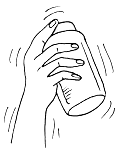 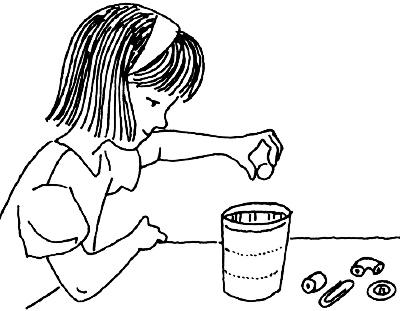 _______________________________________________________________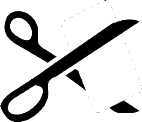 _______________________________________________________________magnet – bottle – glass – scissors – bowl – balloon______________________________________________________________________________________________________________________________(      ) Stir the sugar and salt in the water.(      ) Pour the mixture into the bowl.(      ) Squeeze the lemon.(      ) Fill a glass with water.in / mix / the ingredients / a bowl________________________________________________food coloring / add / drops / three / of________________________________________________the mixture / pour / into the / bowl________________________________________________water / fill / with / the glass________________________________________________